Komplexnosť a integrita v predprimárnej, primárnej a špeciálnej edukácii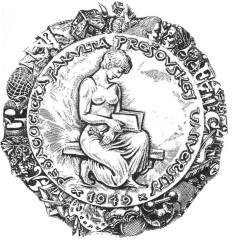 								   prešov 2012Štatistické údaje o kompozícii v jazyku a ontogenéza reči  THE STATISTIC EVIDENCES OF COMPOUND WORDS IN LANGUAGE AND DEVELOPMENT OF SPEECHKatarína VUŽŇÁKOVÁAbstrakt Príspevok je súčasťou riešenia grantového projektu Kompozitá v slovenčine a metodologickým východiskom grantového projektu Modelovanie rečového vývinu slovensky hovoriacich detí v ranom veku. Jeho obsahom je čiastkový opis výskumu tvorenia  a používania zložených slov v jazyku a reči hovoriacich. Cieľom je podať štatistické údaje o kompozícii v slovenčine na základe Slovotvorného slovníka kompozít v slovenčine v elektronickej podobe a na základe daných výsledkov stanoviť hypotézy používania kompozít v detskej reči a vývinu slovotvornej stránky detskej reči. Na základe týchto údajov chceme ukázať vzťah medzi spôsobom fungovania jazyka a jeho osvojovaním deťmi predškolského veku. Teda chceme ukázať, že stimulovať detskú reč (vymedziť vhodné metódy jej stimulácie) možno efektívne na základe komplexnosti poznania jazyka, myslenia a ontogenézy reči. Kľúčové slová: analýza jazyka, slovotvorba, kompozitá, slovník, vývin detskej rečiAbstract The contribution is a part of the solution of the grant project Compound Words in Slovak and the starting point of grant project Modeling speech development of Slovak-speaking children at an early age. It content`s a partial description of this research, i. e. creation and using of compound words in language and speech. Its purpose is to provide statistic evidence of compound words in Slovak on the base of Word-formation Dictionary of Slovak Compound Words in electronic form and to postulate hypothesis of children`s speech development on the ground of these results. Based on these data, we show the relationship between aproach of language`s behave and development of speech in preschool age. So we want to show that stimulating of children's speech (to define appropriate methods for its stimulation) may be effective on the base of complex principle, that is knowledge of language, thinking and development of speech.Key words: analyse of language, word-formation, compound words, dictionary, development of children`s speechÚvod„Vidieť svet v zrnku piesku je často skrz-naskrz vedecký postup.“ S. Pinker postavil na tejto myšlienke knihu Slová a pravidlá (2003), v ktorej sa pokúsil opísať jazyk, reč, myslenie a fungovanie mozgu cez jediný jav, a to pravidelné a nepravidelné slovesá v angličtine. Nazdávame sa, že takto možno pristúpiť k akémukoľvek javu v jazyku a na základe toho nájsť isté univerzálne princípy fungovania akéhokoľvek jazyka a jeho osvojovania. Preto sa podobne ako S. Pinker snažíme objasniť podstatu kognície, jazyka a reči na základe jediného javu, ktorým je kompozícia. Výsledkom skúmania kompozície v slovenčine by mali byť poznatky, ktoré by mohli pomôcť objasniť vývin detskej reči po slovensky hovoriacich detí a ktoré by umožnili navrhnúť adekvátne metódy stimulácie detskej reči a vyučovania slovenského jazyka.  	Vplyv myslenia na osvojovanie jazykaRozvoj materinského jazyka by mal byť založený na princípe komplexnosti, t. j. na poznaní vplyvu kognície na osvojovanie jazyka a vývin reči a poznania vplyvu fungovania jazyka na rečovú ontogenézu. To, ako môže myslenie dieťaťa ovplyvniť jeho rečový prejav, sme sa pokúšali naznačiť v učebniciach Dieťa a slovotvorba (Liptáková – Vužňáková, 2009), Integrovaná didaktika slovenského jazyka pre primárne vzdelávanie (Liptáková a kol. 2011) a v niekoľkých štúdiách (Vužňáková, 2011a, 2011b, 2012). Doterajšie pozorovania ukazujú nasledovné skutočnosti súvisiace s osvojovaním slovotvorne motivovaných slov po slovensky hovoriacimi deťmi.  Ďalším faktorom zodpovedajúcim za podobu detskej reči je jazyk a jeho spôsob fungovania. V nasledujúcej časti príspevku sa teda budeme pokúšať odpovedať na otázku, ako môže jazyk ovplyvniť rečovú ontogenézu dieťaťa. Spôsob analýzy kompozít v slovenčineJedným zo základných predpokladov objasnenia vzťahu jazyka a reči je poznanie jazyka. Preto sme sa rozhodli urobiť podrobnú analýzu kompozít v slovenčine. Pri opise kompozít nadväzujeme na lingvistickú teóriu o slovotvornej motivácii, ktorú zaviedol do slovenskej jazykovedy J. Furdík (1993, 2004, 2005) a myšlienku opísať slovotvorný systém jazyka na základe lexikografickej práce. Na tomto základe sa pokúšame zostaviť elektronický Slovotvorný slovník kompozít v slovenčine (http://www.ssks.pf.unipo.sk). Každé kompozitum je analyzované na základe 14 slovotvorných parametrov (pozri nižšie). Všetky údaje sú zachytávané v tabuľkovom programe EXCEL kombináciou prirodzeného jazyka a špeciálnych znakov, umožňujúcich transformáciu údajov do nasledujúcej podoby. Ukážka zobrazených údajov po zadaní konkrétneho hesla na webovej stránke:1. HESLO (MOTIVÁT)                                                                     belasooký     1.1 KOLOKÁCIA                                                                         (b-é dievča)   2. MOTIVAČNÝ (SLOVOTVORNÝ VÝZNAM)                           „taký, ktorý má belasé oči“3. MOTIVANTY                                                                                 belasý, oči      4. SLOVOTVORNÁ ŠTRUKTÚRA                                                  belas-o-ok-ý        4.1  ALTERNAČNÉ ZMENY                                                        k/č5. SLOVOTVORNÉ PROSTRIEDKY                                               -o-, -ý     5.1. TYP SLOVOTVORNÝCH PROSTRIEDKOV                      spájacia morféma, gramatická morféma       6. SLOVOTVORNÝ POSTUP                                                           kompozično-transflexný7. SLOVNODRUHOVÁ CHARAKTERISTIKA MOTIVANTOV   adjektívum-substantívum8. SLOVNODRUHOVÁ CHARAKTERISTIKA MOTIVÁTU        adjektívum9. TYP ONOMAZIOLOGICKEJ KATEGÓRIE                                 mutácia10. SLOVOTVORNÁ KATEGÓRIA                                                  názov s významom  nápadného znaku 11. MOTIVAČNÁ INTENCIA                                                            belasý + oko  belasooký                                                                                                             Cieľom tohto slovníka je po prvé opis jazyka ako v prípade iných lexikografických prác. Po druhé elektronická podoba slovníka umožňuje finančne nenáročnú a rýchlu prístupnosť údajov pre širokú verejnosť, teda aj pre bežných používateľov jazyka a školskú prax.  Po tretie spôsob vyhľadávania údajov – 1. vyhľadávanie motivátov, teda hesiel ako v iných slovníkoch (napr. belasooký, nosorožec), 2. vyhľadávanie hesiel podľa jednotlivých slovotvorných parametrov (alternačné zmeny, slovotvorné prostriedky, typ slovotvorných prostriedkov, slovotvorné postupy, typ onomaziologickej kategórie, slovotvorné (onomaziologické) kategórie, slovnodruhová charakteristika motivantov, slovnodruhová charakteristika motivátu, motivačná intencia) – ponúka možnosť ľahko štatisticky vyhodnocovať zachytené údaje o jazyku a tým prispieť k ozrejmeniu ontogenézy reči. Vplyv jazyka na ontogenézu rečiVýskumy sledujúce osvojovanie pravidiel sa sústredia predovšetkým na gramatiku angličtiny (Rybár, 2005, Pinker, 2003) a ich výsledky sa zhodujú v tom, že v detskej reči sa objavujú tzv. hypergeneralizácie. Na rozdiel od angličtiny je slovenčina flektívnym jazykom, a preto na detskej reči po slovensky hovoriacich detí možno ukázať viac univerzálnych vývinových gramatických tvarov ako v angličtine (Tu sa o vývinových tvaroch hovorí predovšetkým v súvislosti s používaním pravidelných a nepravidelných slovies a s tvorením tvarov nominatívu plurálu pri substantívach.). Nazdávame sa, že príčinou odchýlok od normy sú nesystémové javy, variantné tvary, resp. nepravidelnosti v jazyku, produktívnosť jazykových javov a frekvencia ich používania v reči, a preto ich indikuje typ, stavba a spôsob fungovania konkrétneho jazyka. Na základe doterajšieho výskumu (porov. Liptáková – Vužňáková, 2009; Vužňáková 2009a) možno vymedziť nasledujúce javy súvisiace s hypergeneralizáciou na úrovni flexie v reči po slovensky hovoriacich detí:tvorenie nominatívu plurálu životných substantív mužského rodu vzoru chlap s najproduktívnejšou príponou –ovia (kuchárovia, oborovia);používanie gramatických tvarov bez alternačných zmien (trpaslíky, o pesovi, o oborovi);používanie gramatického rodu na základe silných rodových prípon (Pozri, aký pekný púšť.; Už je otvorený lekáreň?);používanie prípon životných substantív mužského rodu pri neživotných substantívach (zemiačikovia, bábätkovi, o soľovi);pravidelné stupňovanie adjektív a adverbií, ktoré majú nepravidelné stupňovanie (dobrejší, zlejšie);časovanie podľa najproduktívnejších časovacích tried – chytať, pracovať (kúpam, česam, sypám, odomykujem, vyskočujem);pravidelné časovanie slovies, ktoré sa časujú nepravidelne (jel X jedol, viu X vedia, stojil X stál);tvorenie imperatívu s nulovou imperatívnou morfémou (Nakres!; Uhryz ma!; Neštek ma!).Osvojovanie slovotvorby je v istom zmysle podobné osvojovaniu gramatiky. Oba javy sa viažu na poznanie pravidiel. V tejto súvislosti slovotvorný a gramatický systém fungujú vzhľadom na vývin reči a kognitívne štruktúry veľmi  podobne. Na rozdiel od skloňovania a časovania, ktoré sa spájajú so zmenou tvaru slova bez zmeny významu, je slovotvorná motivácia formálno-sémantický vzťah medzi východiskovým slovom a od neho odvodeným slovom (Furdík, 1993, 2002, 2004), pričom vzniká lexikálna jednotka s modifikáciou významu alebo s úplne novým významom (mrakodrap „to, čo sa driape k mrakom“; zemeguľa „zemská guľa“;  vodovod „to, čím sa vedie voda“). Týmto sa slovotvorba líši od flexie, a preto sa dá predpokladať, že osvojovanie slovotvorby je založené na súhre viacerých mechanizmov naraz – na osvojovaní pravidiel, na poznaní a osvojovaní významov lexikálnych jednotiek. Preto vzniká otázka, či používanie slovotvorne motivovaných slov v ranej ontogenéze dieťaťa sa tiež spája s univerzálnymi vývinovými javmi, tendenciami podobne ako používanie tvarov pri skloňovaní a časovaní.Hypergeneralizácie sú podľa nás výsledkom súhry fungovania kognície (pozri vyššie), fungovania jazyka a inputu, teda komunikačných podnetov, ktorým je dieťa vystavené od narodenia zo strany osôb, ktoré s ním nadväzujú kontakt (pozri Slančová, 1999). Teda opísanie jazyka je jedným z faktorov, ktoré môžu pomôcť pri vytvorení predpokladov a hypotéz o slovotvorných hypergeneralizáciách v detskej reči. Univerzálne vývinové tendencie pri osvojovaní kompozície vyplývajúce z fungovania jazyka sa pokúšame naznačiť na základe kvantitatívnych ukazovateľov konkrétnych slovotvorných parametrov kompozít. Štatistické údaje o kompozícii v slovenčine a vývin detskej rečiS informáciami o kvantitatívnom zastúpení jednotlivých slovotvorných postupov v slovenčine prišiel už J. Furdík (1993). Údaje však získal náhodným výberom slovotvorne motivovaných slov z Retrográdneho slovníka slovenčiny (Mistrík, 1976). Pri zostavovaní Slovotvorného slovníka kompozít v slovenčine sme na základe Slovníka koreňových morfém slovenčiny (2005, 2007) a Krátkeho slovníka slovenčiny (2004) vyselektovali všetky lexikálne jednotky vzniknuté kompozičným slovotvorným postupom, teda približne 3000 hesiel. Vychádzali sme z toho, že 2/3 slovnej zásoby tvoria slovotvorne motivované slová (Furdík, op. cit.). Výsledkom je údaj, podľa ktorého v slovenčine kompozitá tvoria menej ako 10% všetkých motivovaných slov. Výskumy v češtine ukazujú, že v súčasnosti sa prejavuje vplyvom cudzích jazykov a internacionalizácie väčšia tendencia k používaniu kompozít (Buzassyová, 2003; Mitter, 2003, 2006, 2009; Svobodová, 2007). Dá sa predpokladať, že aj v slovenčine, je takýto trend, no zatiaľ chýbajú empirické zistenia, ktorými by sa dali údaje v doterajších slovníkoch porovnať so súčasným vývinom.  	Doteraz sme zrealizovali podrobnú slovotvornú analýzu pri 600 zo spomínaných 3000 hesiel. Konečný údaj o zastúpení konkrétnych slovotvorných postupoch kompozít bude možné získať až po spracovaní všetkých lexikálnych jednotiek. Nateraz sa nám ukazuje, že najproduktívnejším postupom je kombinácia kompozície a sufixácie. Dá sa predpokladať, že tento údaj sa bude zhodovať s výsledným, keďže korešponduje s percentuálnym zastúpením slovotvorných postupov pri tvorbe okazionalizmov v reči dospelých, ktoré sme získali na základe dotazníka (pozri o tom Vužňáková, 2011b) i so skutočnosťou, že najpočetnejšiu skupinu kompozít tvoria lexikálne jednotky mutačnej onomaziologickej kategórie, ktorých hlavnou funkciou je pomenovať niečo nové.Funkciou slovotvornej motivácie je odpovedať na otázku Prečo sa niečo volá tak, ako sa volá?, napr. veľryba  je „veľká ryba“; mucholapka je „to, čím sa lapajú muchy“; celodenný je „taký, ktorý trvá celý deň“ (pozri Furdík, 2004 ; Vužňáková, 2005, 2006a, 2006b). Na základe rekonštrukcie slovotvorného (motivačného) významu (Vužňáková, op. cit.) sme zistili, že pri 40% kompozít sa odpoveď Prečo sa niečo volá tak, ako sa volá? nezhoduje s významom, s ktorým slovo používame, resp. s našimi znalosťami a hodnotením skutočnosti, teda s naším gnozeologickým a axiologickým konceptom (napr. valibuk nie je „ten, kto váľa buky“, ale „silák“; krvopotný nie je „taký, pri ktorom potíme krv“, ale „ťažký, namáhavý“; pozri o tom Vužňáková, 2012). Kompozitá sú teda ukážkou toho, že v jazyku sa prejavuje tak systémovosť a symetria (lexikálny význam sa zhoduje so slovotvorným, LV = SV: celoeurópsky „taký, ktorý sa týka celej Európy“; drevorubač „ten, kto rúbe drevo“) ako tendencia k nesystémovosti a asymetrii (lexikálny význam sa nezhoduje so slovotvorným, LV  SV: ľahkonohý „taký, ktorý má ľahké nohy“ X „majúci bystrý, ľahký krok“; krvotvorba „tvorba krvi“ X „regenerácia krviniek“).Keďže významy kompozít ovplyvňuje viacero faktorov (napr. nepriamosť pomenovania, kalkovanie a pod.), ako sme ukázali vyššie (pozri o tom Vužňáková, 2011a), význam každého jedného kompozita je nutné posudzovať osobitne. Napriek tomu možno kompozitá zatriediť do niekoľkých pravidelne sa opakujúcich kategórií (pozri Furdík, 1993, 2004; Vužňáková, 2006a; Sokolová, 2007).  Keďže vychádzame z toho, že jazyk je súčasťou kognície a že akékoľvek informácie o svete, teda aj informácie o jazyku, si osvojujeme na základe rovnakých princípov, potom jazyk je odrazom nášho spracovávania sveta. V tomto prípade to znamená, že kategórie kompozít odrážajú našu kategorizáciu sveta ako takú, vyplývajúcu z nášho správania sa vo svete. Kategórie kompozít sa výrazne zhodujú s kategóriami odvodených slov, čo tiež potvrdzuje fakt, že kategorizácia slovotvorne motivovaných slov a produktívnosť jednotlivých kategórií súvisí s našou pomenovacou potrebou (kvalita, miera, čas, zloženie, vlastnosť, počet, činiteľ deja, podobnosť, časť a súčasť, výsledok, prostriedok, iné).   Ukážka kompozít v reči      5 – 6-ročného dieťaťaKvalita: svetloružový, zemeguľa,  veľryba                 Miera: celodenný, polhodinaZloženie: vanilkovo-jahodovýVlastnosť: stonožka, nosorožecPočet: sedembodkový, osemročnýČiniteľ deja: čarodejník, muchotrávka, valibukČasť a súčasť: škoricovo-jablkovýProstriedok: teplomer, vodovod, tlakomer, ďalekohľadNa základe týchto kvantitatívnych ukazovateľov možno predpokladať smerovania vo vývine detskej reči pri osvojovaní kompozície i slovotvorne motivovaných slov vôbec. Nasledujúce tendencie v ontogenéze  reči sa nám potvrdzujú už v tejto chvíli na základe doterajších pozorovaní detskej reči v predškolskom veku i pozorovania longitudinálneho vývinu jedného dieťaťa (pozri o tom aj Vužňáková, 2009c, 2011a). Záver:Ontogenézu reči determinuje viacero faktorov vo vzájomnej súčinnosti – spôsob fungovania kognície a jej vývin, vývin centrálnej nervovej sústavy, spôsob fungovania jazyka, stimulácia prostredím. V tomto príspevku sme sa snažili ukázať, ako rečový vývin dieťaťa ovplyvňuje fungovanie jazyka. Opisom kompozít a pozorovaním reči detí i dospelých sme stanovili hypotézy a predpoklady, ktoré by sa mohli stať východiskom pri skúmaní lexikálnej, špeciálne slovotvornej, stránky detskej reči. Zdá sa, že o hypergeneralizáciách možno uvažovať nielen v súvislosti so skloňovaním a časovaním, ale aj v súvislosti s osvojovaním slovotvorného systému jazyka. Zovšeobecňovaniu podlieha napríklad derivácia – deti v predškolskom veku zriedkavo spontánne tvoria a používajú kompozitá, či uprednostňovanie tvorenia kompozít kompozično-sufixálnym postupom pred kompozično-transflexným (trojhlavý drak X trojhlavový drak). Dané hypotézy je v nasledujúcej fáze potrebné overovať analýzou detskej reči. Výsledky týchto výskumov by následne mali slúžiť na vytvorenie metód diagnostiky a stimulácie detskej reči v ranom veku i adekvátneho spôsobu vyučovania materinského jazyka.Príspevok vznikol ako súčasť riešenia grantového projektu VEGA 1/0924/11 Kompozitá v slovenčine a grantového projektu VEGA 1/0129/12 Modelovanie rečového vývinu slovensky hovoriacich detí v ranom veku.Literatúra:BUZÁSSYOVÁ, K.: Zložené slová z hľadiska internacionalizácie a inovácií. Jazykovedný časopis, 54, 2003, 1 – 2, s. 31 – 50.DOLNÍK, J. : Jazykový systém ako kognitívna realita. In: Jazyk a kognícia. Ed. Rybár, J. – Kvasnička, V. – Farkaš, I. Bratislava: Kalligram, 2005, s. 39 – 83.FURDÍK, J.: Slovotvorná motivácia a jej jazykové funkcie. 1. vyd. Levoča: Modrý Peter, 1993. 200 s.FURDÍK, J.: K onomaziologickej štruktúre slovotvorne motivovaného slova. In: Slawische Wortbildung. Semantik und Kombinatorik. (Materialien der 5. Konferenz der Komission für slawische Wortbildung beim Internationalen Slawistenkomitee. Lutherstadt, Wittenberg 20. – 25. september 2001). Ed. Swetlana Mengel(ová). Münster – Hamburg – London: LIT Verlag,,, 2002, s. 113 – 123.FURDÍK, J.: Slovenská slovotvorba (Teória, opis, cvičenia). Ed. M. Ološtiak. Prešov: Náuka, 2004, 200s. FURDÍK, J.: Život so slovotvorbou a lexikológiou. Ed. M. Ološtiak – L. Gianitsová- Ološtiaková. Košice: Vydavateľstvo LG, 2005, 476 s.KAPALKOVÁ, S. a kol. Hodnotenie komunikačných schopností detí v ranom veku. Bratislava: Slovenská asociácia logopédov, 2010.KRÁTKY SLOVNÍK SLOVENSKÉHO JAZYKA. 4., doplnené a upravené vydanie. Redigovali: J. Kačala – M. Pisárčiková – M. Považaj. Bratislava: Veda, 2003.LIPTÁKOVÁ, Ľ. – VUŽŇÁKOVÁ, K.: Dieťa a slovotvorba. Prešov: Prešovská univerzita v Prešove, Pedagogická fakulta, 2009, 203 s. LIPTÁKOVÁ, Ľ. a kol.: Integrovaná didaktika slovenského jazyka a literatúry. Prešov: pedagogická fakulta Prešovskej univerzity, 2011, MISTRÍK, J.: Retrográdny slovník slovenčiny. 1. vyd. Bratislava: Univerzita Komenského, 1976, 735 s.          Piaget, J. – Inhelder, B. 1997: Psychologie dítěte. Praha: Portál, 1997. PINKER, S.: Slová  a pravidlá. Bratislava: Kalligram. 2003, 416 s.RYBÁR, J.: Vývin jazyka u dieťaťa – vrodené verzus získané. In: Jazykový systém ako kognitívna realita. In: Jazyk a kognícia. Ed. Rybár, J. – Kvasnička, V. – Farkaš, I. Bratislava: Kalligram, 2005, s. 84 – 102.SLANČOVÁ, D.: Reč autority a lásky. Prešov: Filozofická fakulta Prešovskej univerzity, 1999, 278 s.SLOVNÍK KOREŇOVÝCH MORFÉM SLOVENČINY. Red. M. Sokolová. 1. vyd. Prešov: FF PU v Prešove, 2005, 584 s.Slovník koreňových morfém slovenčiny. Red. M. Sokolová. 2., upravené vyd. Prešov: FF PU v Prešove, 2007.SOKOLOVÁ, M. – IVANOVÁ, M. – DZIAKOVÁ, K.:  Prínos Slovníka koreňových morfém v slovenčine k výskumu kompozít. In: Jazykovedný časopis, 2005, 56, 2, s. 99 – 126.SOKOLOVÁ, M.: Vzťah slovnodruhových a onomaziologických kategoriálnych významov. In: Sprachliche Kategorien und die slawische Wortbildung. In: Slawische Forschungen und Texte 6. Eds. H. Burkhardt – A. Nagórko. Hildesheim – Zürich – New York 2007. s. 178 – 19.SVOBODOVÁ, D.: Internacionalizace současné české slovní zásoby. Pedagogická fakulta Ostravské univerzity v Ostravě, 2007.MITTER, P.: Složená hybridní substantiva s prvním komponentem cizího původu v současné češtine. Ústí nad Labem, 2003. 190 s.MITTER, P.: Kompozice v kontextu současné češtiny. Ústí nad Labem, 2006,165 s.MITTER, P.: Hybridní složeniny s prvním komponentem domácího původu v současné češtine. Ústí na Labem, 2008, 148 s.VUŽŇÁKOVÁ, K.:  Motivačný a slovotvorný význam slova v slovenčine. In: Slovo o slove. 11. Zborník KKLJ PF PU. Prešov: PF PU, 2005, s.  50 – 61.VUŽŇÁKOVÁ, K.: Problémy lexikografického zachytenia slovotvorného slovníka slovenčiny. 2006a. [online] Dostupné na WWW: <http://www.pulib.sk/elpub/PF/Vuznakova1/index.htm. >.VUŽŇÁKOVÁ,K.: Slovotvorné (onomaziologické) kategórie a slovotvorný význam derivátov a kompozít v slovenčine. In: Jazykovedný časopis, 57, 2006b, 1, s. 13 – 32.VUŽŇÁKOVÁ, K.: Morfológia, vývin detskej reči a materská škola. In: Slovo o slove 15. Zborník KKLV Prešov:  PF PU, 2009a, s. 55 – 69.VUŽŇÁKOVÁ, K.: Gnozeologické aspekty detskej reči. 12. Kulatý stůl. Komunikace s děmi a mládeží – spojující i rozdělující. Sborník příspěvků z konference s mezinárodní účastí, Ostrava: Pedagogická fakulta Ostravskej univerzity v Ostrave, 2009b, s. 91 – 98.VUŽŇÁKOVÁ, K.: Slovotvorné kategórie a postupy v Malom slovotvornom slovníku slovenčiny na pozadí detskej reči. In: Čeština – jazyk slovanský 3. Sborník příspěvku z konference s mezinárodní účastí. Ostrava: Pedagogická fakulta Ostravskej univerzity v Ostrave, 2009c, s. 165 – 192. VUŽŇÁKOVÁ, K.: Výskum kompozít v slovenčine a češtine ako východisko kognitívneho prístupu k vyučovanou slovotvorby. In: Sborník příspěvků z konference s mezinárodní účastí. Čeština – Jazyk slovanský 4. Ed. R. Šink. Ostrava: Pedagogická fakulta Ostravskej univerzity v Ostrave, 2010, s. 208 – 219.VUŽŇÁKOVÁ, K.: Kompozitá v detskej reči, jazykovom systéme a lexikografickom spracovaní. Vedecká konferencia Vidy jazyka a jazykovedy. Na počesť Miloslavy Sokolovej. Ed. M. Ološtiak – M. Ivanová – D. Slančová. Prešov: Filozofická fakulta Prešovskej univerzity v Prešove, 2011a, s. 276 – 284. VUŽŇÁKOVÁ, K.: Výskumom kompozít k diagnostike a stimulácii detskej reči alebo Edukačná hra jako výsledok poznania jazyka a ontogenézy reči. In: Hra v predprimárnej edukácii. Vedecko-odborná konferencia s medzinárodnou účasťou. Prešov: Prešovská univerzita v Prešove, Pedagogická fakulta, 2011b, 482 – 500. VUŽŇÁKOVÁ, K.: Sloboda a hranice jazyka na pozadí kompozície v slovenčine. In: Svoboda jazyka – jazyk svobody. Zborník z konferencie s medzinárodnou účasťou v cykloch Slovo a obraz  v komunikaci s dětmi a Čeština – jazyk slovanský. 2012, V tlači.Myslenie dieťaťareč dieťaťa1. Keď dieťa nemá trvalé pamäťové stopy, využíva mentálne (jazykové) pravidlá.1. Ak dieťa nemá osvojené lexikálne jednotky, tvorí okazionalizmy na základe slovotvorných pravidiel. Okazionalizmy v detskej reči sú teda znakom, že dieťa má implicitne osvojené pravidlá slovotvorného systému jazyka.1. Akékoľvek informácie o svete, teda aj o jazyku, si osvojujeme na základe tzv. prirodzenej orientácie vo svete (Dolník, 2005). Človek si a priori osvojuje poznatky na základe vrodených mentálnych princípov, analógie a implikácie.2.  Jazykové, teda aj slovotvorné, pravidlá dieťa prenáša na základe analógie a implikácie (napr. podkolienky – nadkolienky; zahojiť – zaliečiť; spajdržaba – strachožaba; krutihlav – myslihlav).3. Používanie jazyka ovplyvňuje úroveň vývinu myslenia.3. Slovotvorná motivácia má synteticko-analytický charakter. Ak dieťa nemá rozvinuté synteticko-analytické myslenie, nedokáže tvoriť kompozitá a rozumieť ich významu.4. Používanie jazyka ovplyvňuje etapa vývinu, v ktorej sa dieťa nachádza.4. Dieťa v predoperačnom štádiu  vplyvom centrácie uprednostňuje tvorbu okazionalizmov prostredníctvom derivácie pred kompozíciou (smutník X smutnožaba).JAZYKREČ DIEŤAŤA1. Kompozitá tvoria menej ako 10% všetkých motivovaných slov v slovenčine.1. Tvorenie odvodených slov si deti osvojujú skôr ako tvorenie kompozít.2. Bezpríponové tvorenie slov sa najmenej používa pri tvorení kompozít v slovenčine.2. Najskôr si deti osvojujú tvorenie kompozít kompozično-sufixálnym a čistým kompozičným postupom. Kompozično-transflexný postup patrí k najnáročnejším z hľadiska jeho osvojovania i chápania tvorenia slov v jazyku.3. Asi pri 40% kompozít sa slovotvorná motivácia nezhoduje s významom, s ktorým slovo používame. 3. Osvojovanie slovotvorného systému jazyka sa viaže na oba kognitívne systémy,t. j. na poznávanie pravidiel i budovanie pamäti zároveň, a súvisí s poznávaním oboch semiotických procesov – onomaziologického i semaziologického.4. V jazyku sa odráža kategorizácia sveta.4. Deti si osvojujú najskôr kompozitá tých kategórií, ktoré sa najčastejšie objavujú v jazyku, čím si osvojujú spôsob kategorizácie sveta.